End System Integration to generate bin file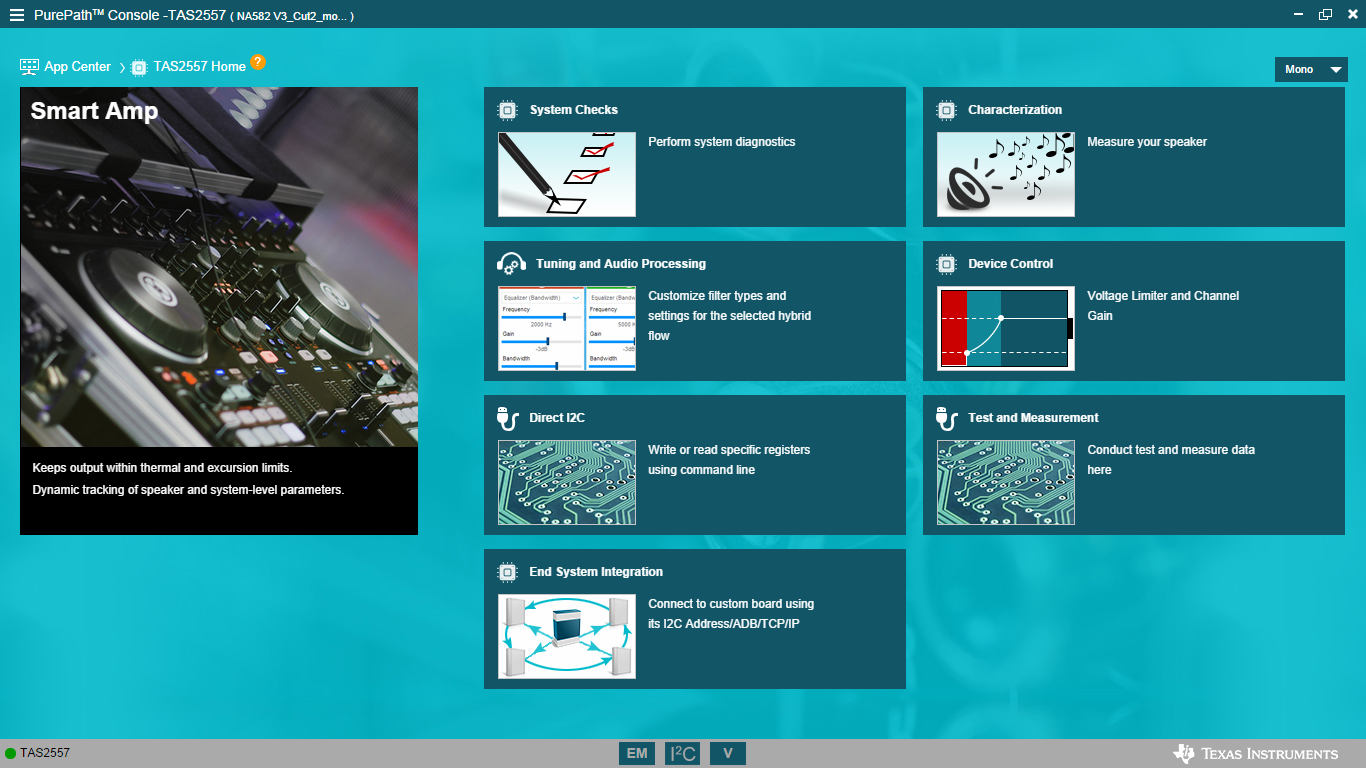 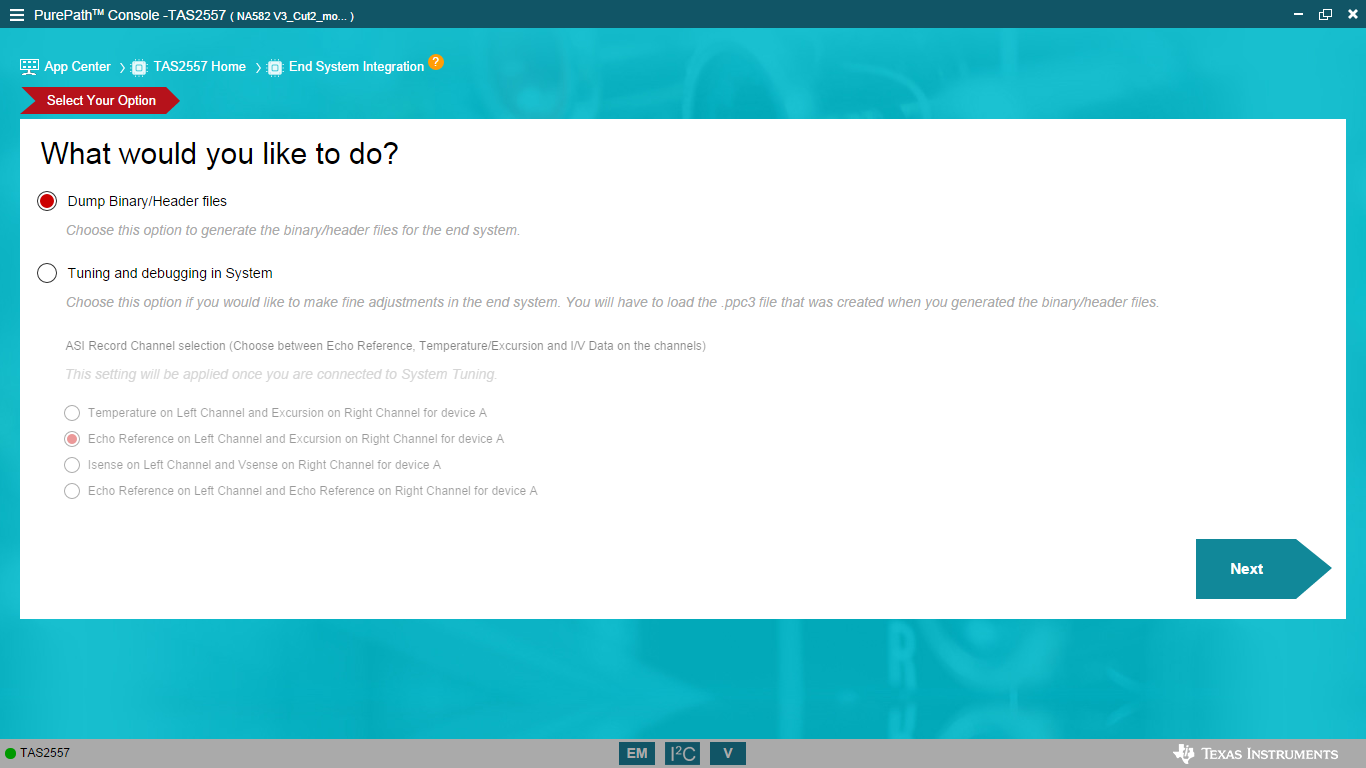 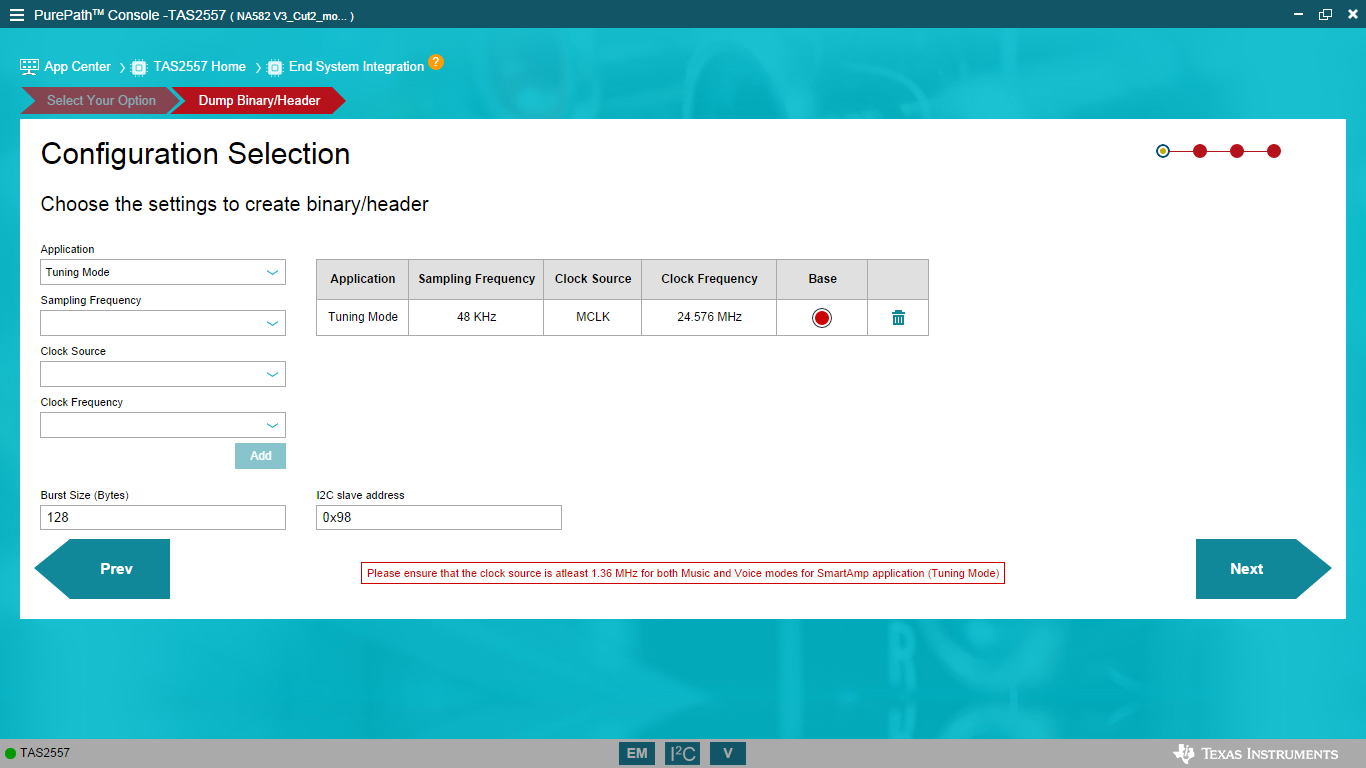 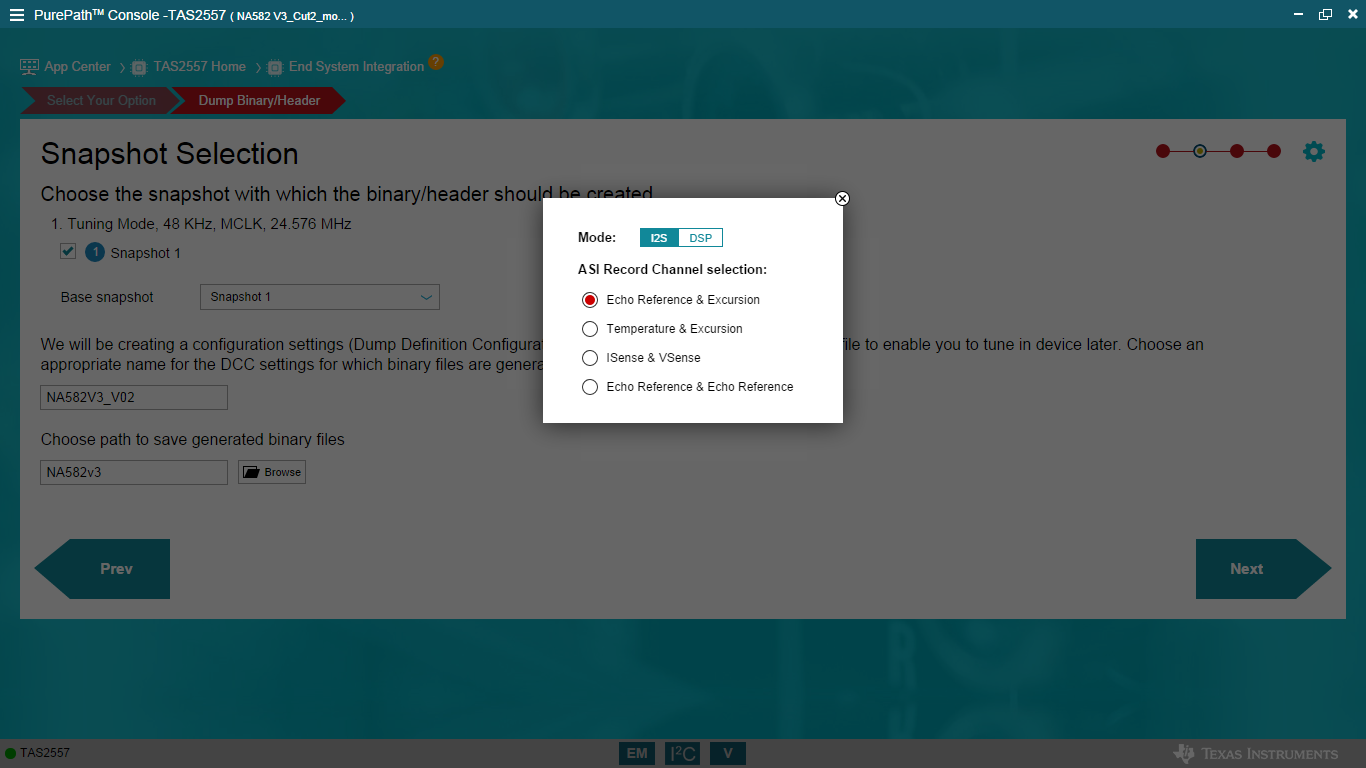 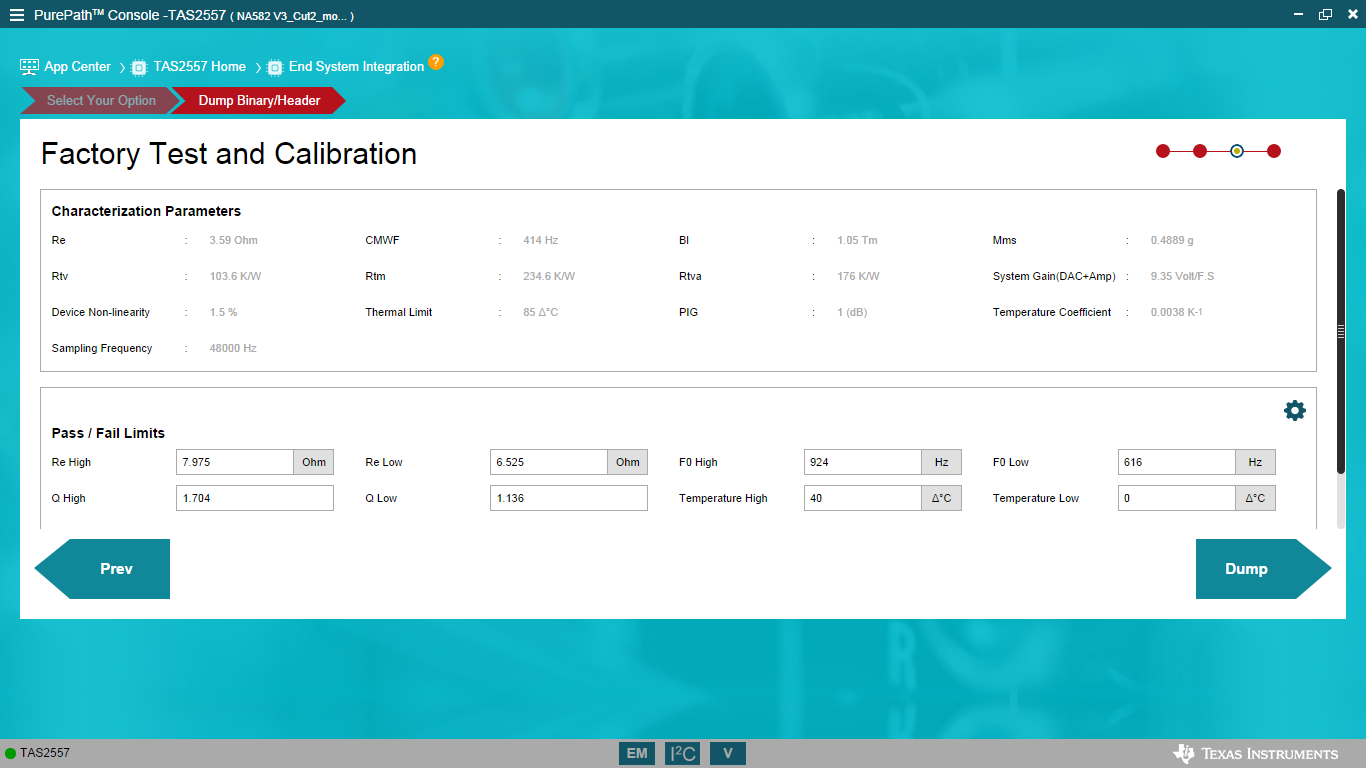 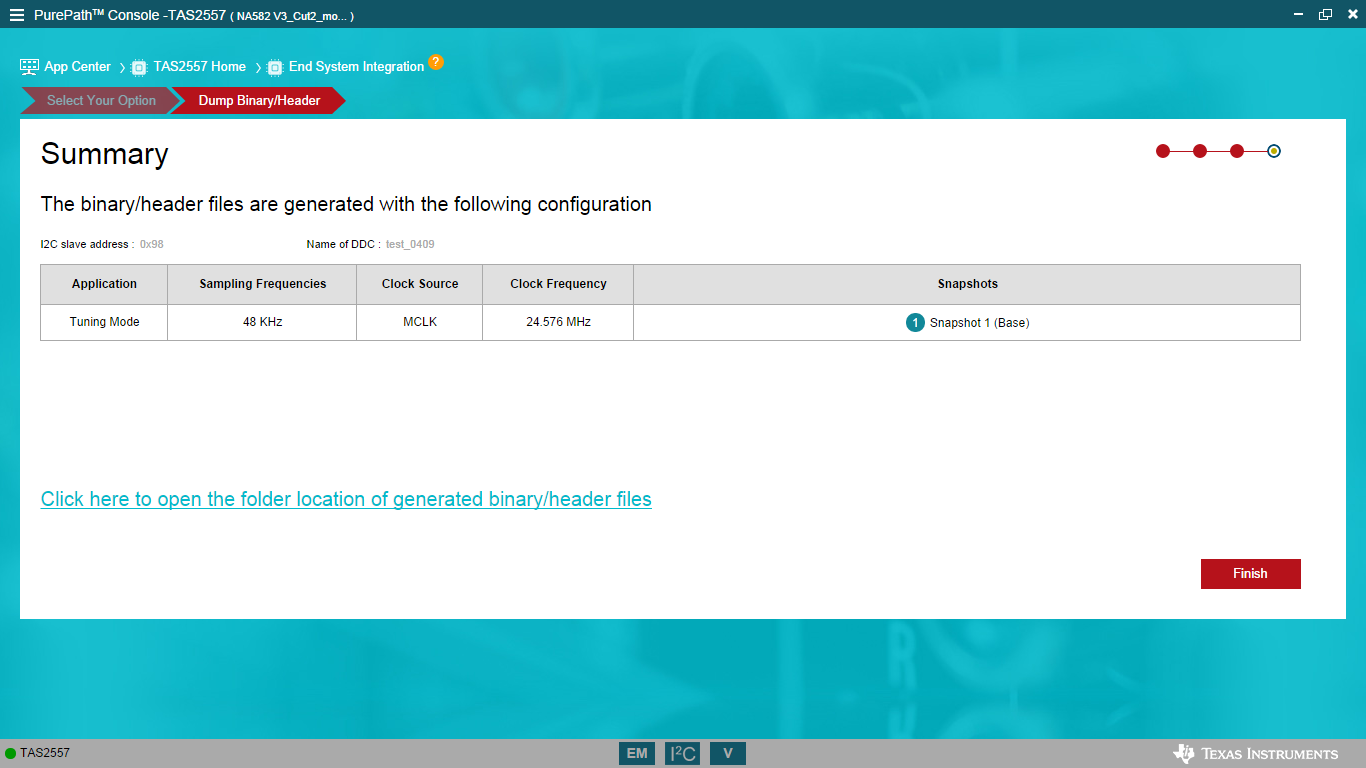 